Naam (Name): IC. Miapho Isander JWStamboeknr. (Pedigree nr.): (D)DEKZV LO 322040Geboortedatum (Birth Date):  09-08-2006Geslacht (Sex):  KaterRas (Breed): SIAMEES -SIA bKleur (Color): chocolate pointNaam (Name): IC. Miapho Isander JWStamboeknr. (Pedigree nr.): (D)DEKZV LO 322040Geboortedatum (Birth Date):  09-08-2006Geslacht (Sex):  KaterRas (Breed): SIAMEES -SIA bKleur (Color): chocolate pointNaam (Name): IC. Miapho Isander JWStamboeknr. (Pedigree nr.): (D)DEKZV LO 322040Geboortedatum (Birth Date):  09-08-2006Geslacht (Sex):  KaterRas (Breed): SIAMEES -SIA bKleur (Color): chocolate point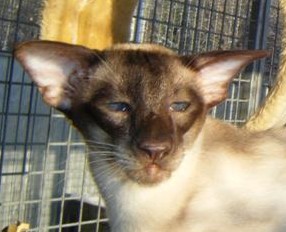 O U D E R S /P A R E N T SG r o o t o u d e r s /G r a n d P a r e n t sO v e r g r o o t o u d e r s / G r e a t G r a n d P a r e n t sB E T - O V E R G R O O T O U D E R SG r e a t G r e a t G r a n d P a r e n t sFather:IC. Okonor Olmek SIA b 21Okonor Kuczo Sia b21EC.Okonor Sahriar SIA b21CH. Okonor Ocean SIA eFather:IC. Okonor Olmek SIA b 21Okonor Kuczo Sia b21EC.Okonor Sahriar SIA b21CH. Okonor Cattleya Labiata SIA b21Father:IC. Okonor Olmek SIA b 21Okonor Kuczo Sia b21FIN Kattilan Chug Alug Lulu OSH bEP/WW01/02 WW03/04 FIN Kattilan Ilmari Itainen OSH n25Father:IC. Okonor Olmek SIA b 21Okonor Kuczo Sia b21FIN Kattilan Chug Alug Lulu OSH bIC Felitan Texas Rose SIA nFather:IC. Okonor Olmek SIA b 21Okonor Lilo Sia aOkonor Imhotep OSH a24CH. Okonor Angolna OSH b24Father:IC. Okonor Olmek SIA b 21Okonor Lilo Sia aOkonor Imhotep OSH a24Okonor Qvantum SIA aFather:IC. Okonor Olmek SIA b 21Okonor Lilo Sia aOkonor Afonya SIA nIC. Okonor Hades OSH aFather:IC. Okonor Olmek SIA b 21Okonor Lilo Sia aOkonor Afonya SIA nNarai Syri Kit SIA n21Mother:Miapho Dark Honey Truffle SIA nCH.Siau Tsj´oe Tricky Dicky SIA bWW'96 & EC Siau Tsj'oe Red Crusader, SIA d, 1994-04-17, NL/NLPR Siau Tsj'oe Jumping Jack Flash, SIA n, NL/NLMother:Miapho Dark Honey Truffle SIA nCH.Siau Tsj´oe Tricky Dicky SIA bWW'96 & EC Siau Tsj'oe Red Crusader, SIA d, 1994-04-17, NL/NL Siau Tsj'oe Red Anouschka, SIA d, NL/NLMother:Miapho Dark Honey Truffle SIA nCH.Siau Tsj´oe Tricky Dicky SIA b Siau Tsj'oe Fifty Fifty, SIA f, NL/NLEC Ulindi von der Grünstiege, SIA n, 1998-09-25,Mother:Miapho Dark Honey Truffle SIA nCH.Siau Tsj´oe Tricky Dicky SIA b Siau Tsj'oe Fifty Fifty, SIA f, NL/NLWW'98 & IC Siau Tsj'oe Red Rooinek, SIA d, NL/NLMother:Miapho Dark Honey Truffle SIA nCH.Siau Tsj´oe Esprit SIA aCH Companero v. h. Vorstendonck, SIA b, NL/DE IC Xalou von der Grüenstiege, SIA b, DE/DEMother:Miapho Dark Honey Truffle SIA nCH.Siau Tsj´oe Esprit SIA aCH Companero v. h. Vorstendonck, SIA b, NL/DE IC Nymphe van het Vorstendonck, SIA c, NL/-Mother:Miapho Dark Honey Truffle SIA nCH.Siau Tsj´oe Esprit SIA aCH Personel Touch de Kachghar, SIA a, FR/NL Isvara de Kachghar, SIA bMother:Miapho Dark Honey Truffle SIA nCH.Siau Tsj´oe Esprit SIA aCH Personel Touch de Kachghar, SIA a, FR/NL Lang Thai's Who Will Stop Me, SIA n, AT/-